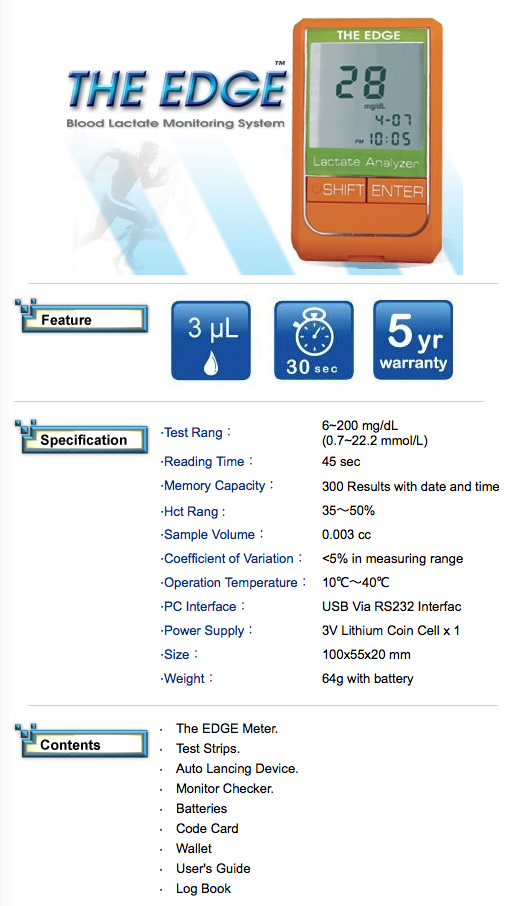 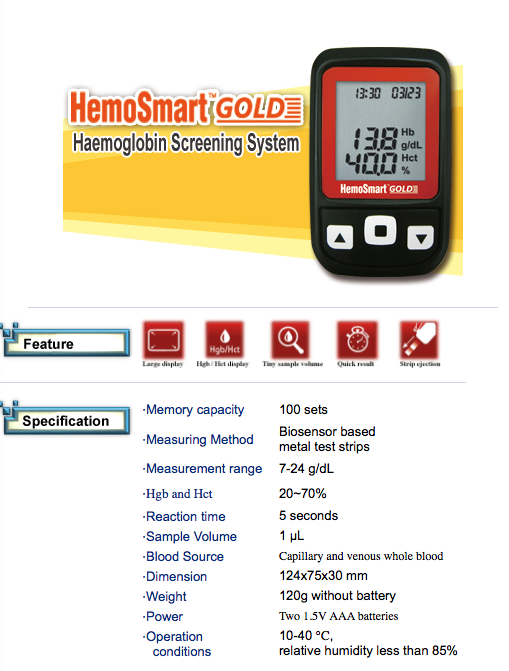 Verensokerin pitkäaikaisseurantamittari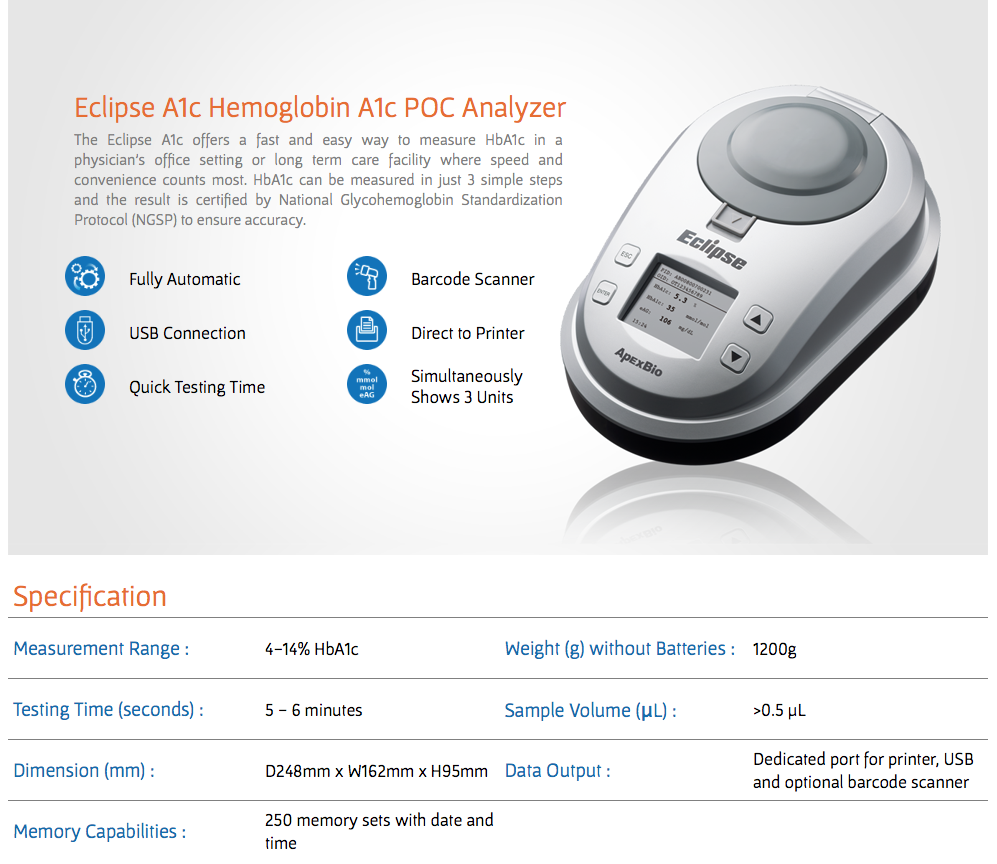 Verensokeri-, Hb-, happisaturaatio-, verivirtaus-, pulssimittari sormenpäästä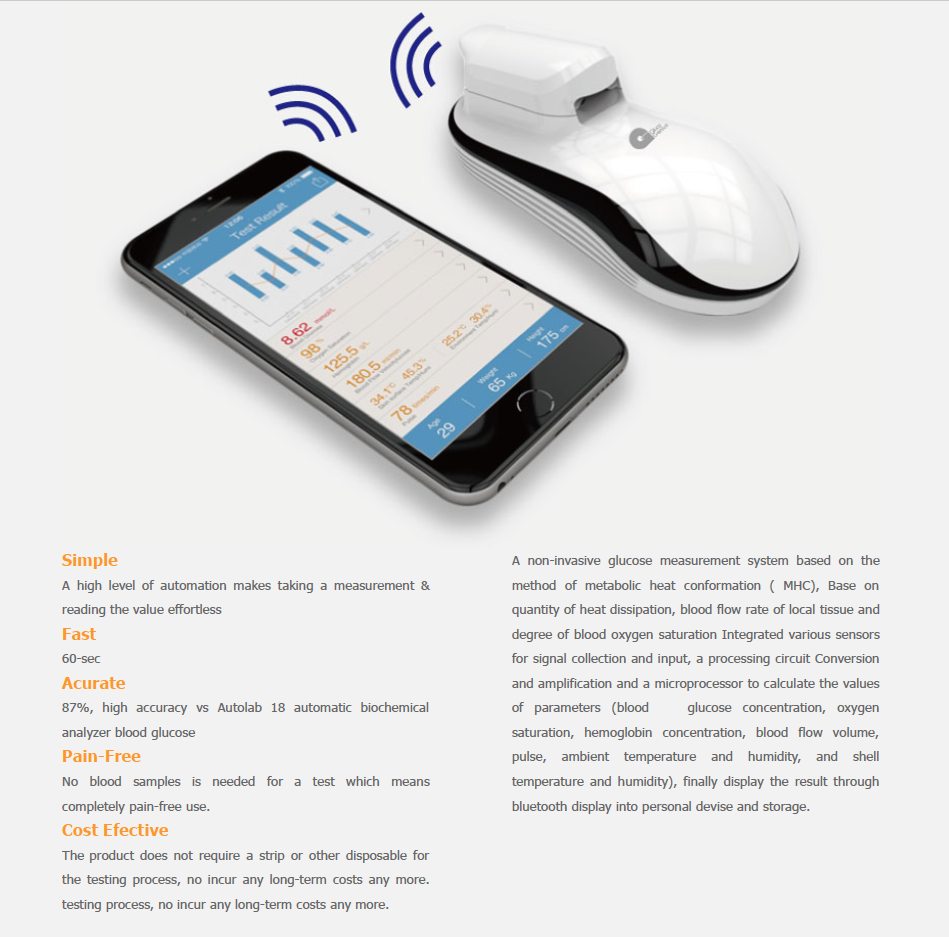 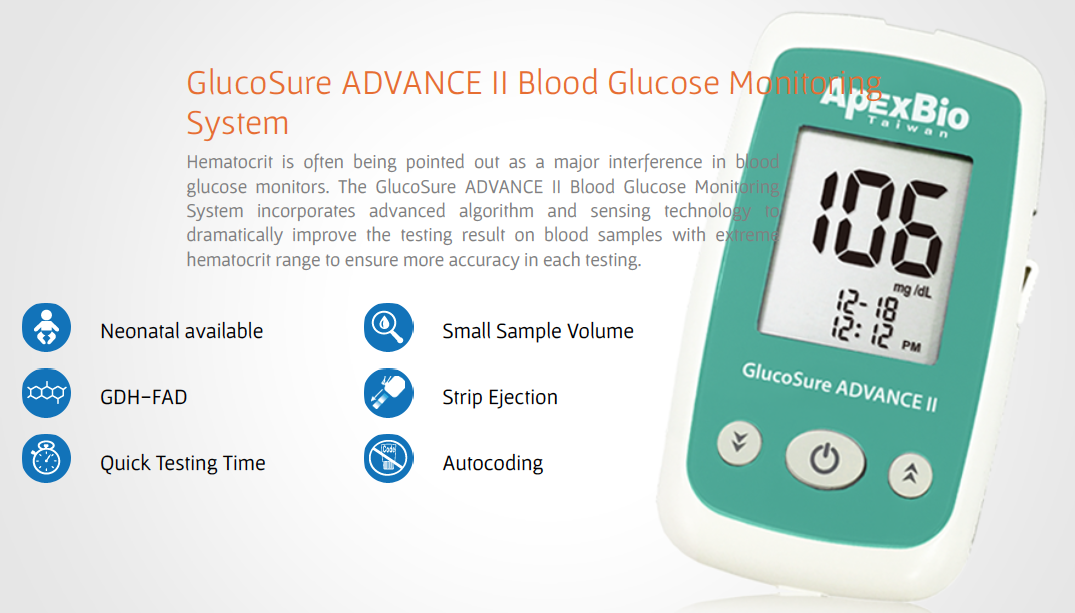 Rintojen läpivalaisulamppu verta sisältävien kohteiden osoittamiseen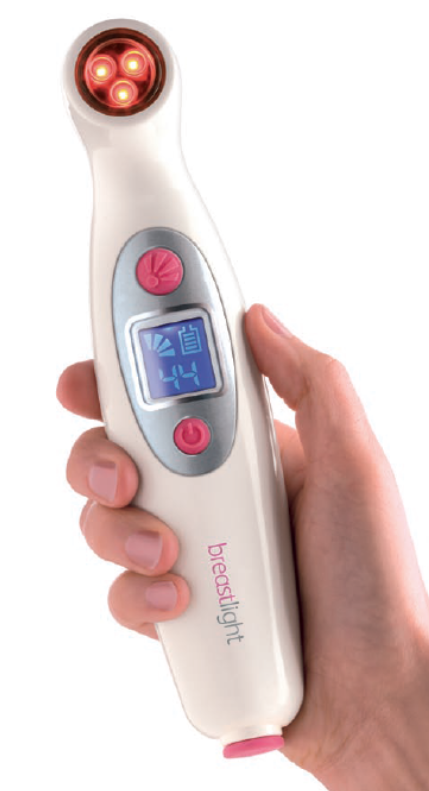 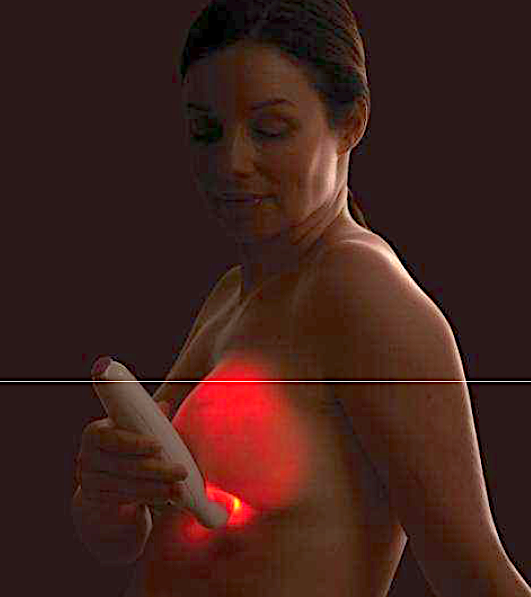 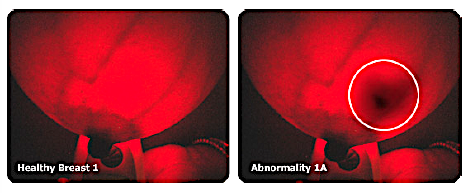 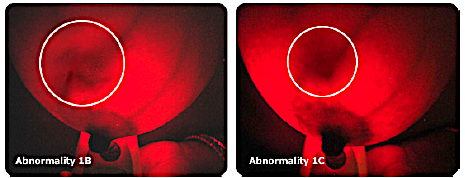 